ESCOLA _________________________________DATA:_____/_____/_____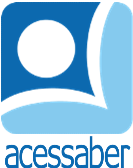 PROF:_______________________________________TURMA:___________NOME:________________________________________________________A PEQUENA PRINCESAMuito tempo atrás vivia um homem que tinha uma aparência diferente. Ele tinha olhos amarelos, dentes curvados e um cabelo encaracolado alaranjado forte. As pessoas do vilarejo o achavam esquisito e eram maldosas com ele e, por isso - é óbvio - ele raramente sorria. E porque ele nunca sorria, eles achavam que ele era mau.Contudo, o homem era realmente uma alma muito boa. Ele era gentil e bom e sempre pronto a ajudar àqueles que precisassem.Certo dia, uma pequenina princesa desapareceu. Todos os aldeões acusaram o homem de sequestrá-la. No entanto, é claro, ele não tinha feito nada disso. Ele estava, na verdade, bastante preocupado com ela e passou dias e noites a procurando. Por fim, ele a encontrou dormindo em uma campina. Gentilmente, ele a acordou e lhe contou como todos estavam preocupados com ela. A pequenina princesa nunca tinha visto uma alma mais gentil! Ela fez coroas de rosas e as colocou em seu novo amigo e contou a todos os aldeões que descobriu o quanto ele era um homem bondoso e gentil!Autor desconhecidoQuestõesQual é o título do texto?R: __________________________________________________________________Quantos parágrafos há no texto?R: __________________________________________________________________Quais são os personagens principais da história?R: __________________________________________________________________Como era a aparência do homem?R: __________________________________________________________________________________________________________________________________________________________________________________________________________O que as pessoas do vilarejo achavam do homem?R: __________________________________________________________________________________________________________________________________________________________________________________________________________Como realmente era o homem?R: __________________________________________________________________________________________________________________________________________________________________________________________________________Quando a princesa desapareceu o que os aldeões fizeram?R: __________________________________________________________________________________________________________________________________________________________________________________________________________O que o homem fez ao saber que a princesa tinha desaparecido?R: __________________________________________________________________________________________________________________________________________________________________________________________________________Onde estava a princesa?R: __________________________________________________________________Agora é sua vez, crie uma continuação para esta história (com no mínimo 5 linhas): ________________________________________________________________________________________________________________________________________________________________________________________________________________________________________________________________________________________________________________________________________________________________________________________________________________________________________________________________________________________________________________________________________________________________________________________________________________________________________________________________________________________________________________________________________________________________________________________________________________________________________________